 大同大學校系介紹服務申請表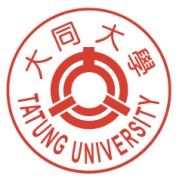 說明：本表請於活動日期前三星期傳真至(02)2585-5215或以電子郵件傳至cjtai@ttu.edu.tw本校免費提供此服務。相關活動事項請洽教務處招生組-戴佳蓉小姐，聯絡電話: (02)2592-5252#2458申請高中學校名稱(全名)： 承辦人單位及姓名：                   電子郵件：聯絡電話：                           手機號碼：活動類別:□學群介紹□模擬面試□大學參訪□專題演講□其他        活動日期：     年     月     日，星期     。活動時間：     點     分至     點     分活動地點：                          參加對象與人數： 學生約            人               (為	年級之學生；自然組 	 人、社會組 	 人)本校人選尋找回覆時間：     年     月     日前。活動流程：請簡單說明活動時程的安排。學群介紹/模擬面試大學科系需求勾選：○工程學院 □機械工程系  □材料工程系  □化學工程系  □生物工程系○電資學院 □電機工程系  □資訊工程系  ○經營學院 □事業經營系  □資訊經營系  □應用外語系○設計學院 □工業設計系  □媒體設計系學群介紹/模擬面試講師需求：□大學教授 □大學學長姐□由本校安排演講題目： □高中自訂內容：                                               □由主講師自訂 演講講師需求：□大學教授    □大學學長姐    □由本校安排